ESCUELA NUESTRA SEÑORA DEL VALLE 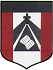 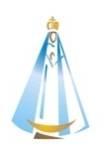 Estimadas familias:  ¡Buena semana para todos ! Una aclaración: no es obligatorio imprimir las clases ya que es un gasto extra. Lo que tiene que quedar en el cuaderno es la fecha, el vocabulario que se aprende en esa unidad, el ejemplo de la estructura gramatical y la actividad a resolver.También se pueden resolver las actividades en el mismo documento y sólo copiar el tema nuevo de la unidad. Otra opción para el registro de la resolución de las actividades es crear  un documento con una hoja de respuestas o copiar en el cuaderno por ej. A) 1………….. y la respuesta. Todo queda a criterio y posibilidades  de cada familia, para optimizar tiempo y gastos.  Los dibujos pueden ser simples       y   no es necesario escribir las explicaciones.                El resto de las actividades (  videos , presentaciones, links de juegos , etc ) tampoco es                 necesario copiarlas.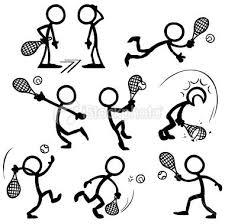                Saludos cordiales     Miss Marian   mfrontera@institutonsvallecba.edu.ar                Link diccionario  https://www.wordreference.com/es/translation.asp?tranword=aMay 11th, 12th and 13th              5th grade   Hello dear children !  How are you today ?_____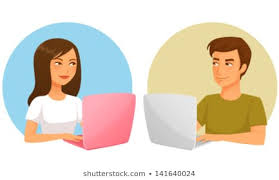 Revision Physical description Watch https://youtu.be/vyXq6uZN1SkPlay 1. https://www.englishexercises.org/makeagame/viewgame.asp?id=736         2.https://agendaweb.org/exercises/vocabulary/people/describing.htmWatch https://docs.google.com/presentation/d/1J8mqOMTeOkq-MRG0rFggUJmTQ06j4EnT40cKh5qV9Dg/edit?usp=sharingPupil's book pages 7 and 8 / Activity book pages 7 and 8 Look at the Pupil's book page 7 and complete the chart Look at the pupil's book page 8 and write the names He's got short straight black hair and big eyes. He's short and slim. He's very clever. He is _______________.She has got long straight black hair and big eyes. She's short and slim. She's very kind. She is _________________.He´s black and white. He is very clever. He is _________________He is bald. He has got big eyes. He is medium height and slim. He is a bad person . He is _________________. Classify these words  ( clasifica estas palabras ) Check your answers : Activity book page 7 ( controlá tus respuestas en el activity book ) 12) 13) Carlos is in England. Yes! he is very happy.14) Megan is short and bossy.      The mum and dad are kind.      The food is nice.           15) 1. good time   2. nice  3. curly  4. spiky  5. bad  6. is bossy  7. straight Page 816) 2- Polly   3- Mike   4- Hector Frost17) 1-b   2-c18) 2- beard  3- thieves  4- a plan  5- strawberry  6- followBYE, BYE dear children !  Miss Marian 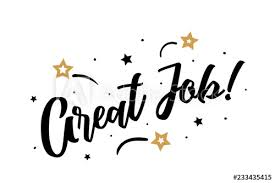 NAME AGE ( edad )  PERSONALITY CARLOSNEREALUCÍA SMITH  /  POLLY  /  MIKE  /  GIZMO straight  /  blue  /  shy  /  tall  /  thin  /  green  /  curly  /   lazy  /  fat  / long  /          wavy  / kind  /  spiky  /  bossy  /  bald  /  sporty  / short  /  short  /          EYES       HAIR       BODY PERSONALITY SHYbycryflyFUNNYgrannylazyspikysporty